В нашем детском саду прошли мероприятия, посвященные 100-летию со дня рождения народного поэта Республики Башкортостан Мустая Карима.Целью стало знакомство воспитанников с творчеством башкирского поэта, воспитание в них умения видеть красоту родной земли, гордость за своих соотечественников, формирование интереса к чтению и книгам. На занятии по ознакомлению с родным краем детям рассказали о жизни народного поэта Мустая Карима, познакомили с его произведениями для детей, был показан видеофильм, где свои стихи читал сам поэт.Педагоги приготовили много интересных заданий для ребят, чтобы дети лучше запомнили, что именно воспевал в своих стихах башкирский поэт. Среди воспитанников подготовительный группы, был проведен конкурс чтецов стихотворений поэта. 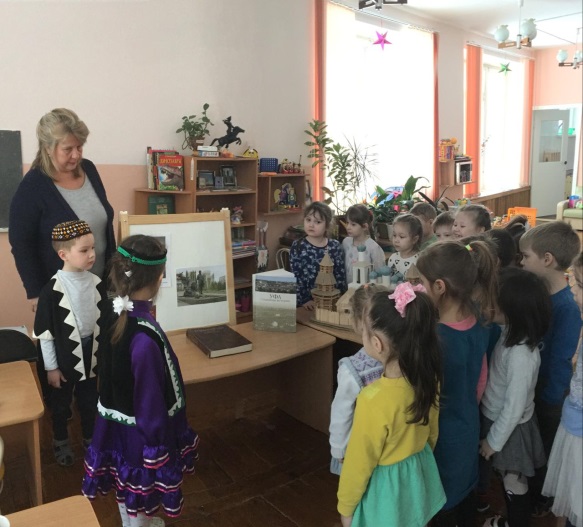 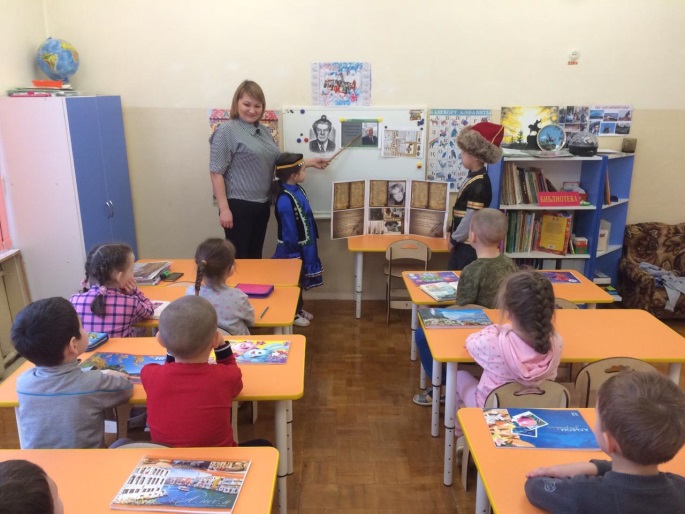 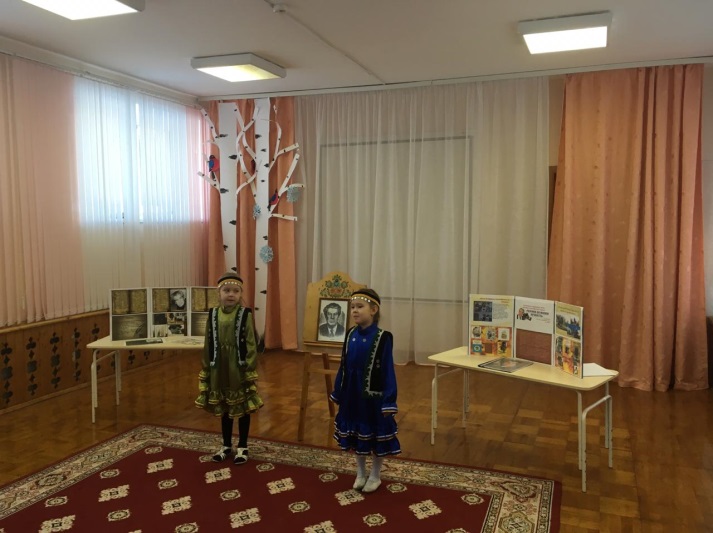 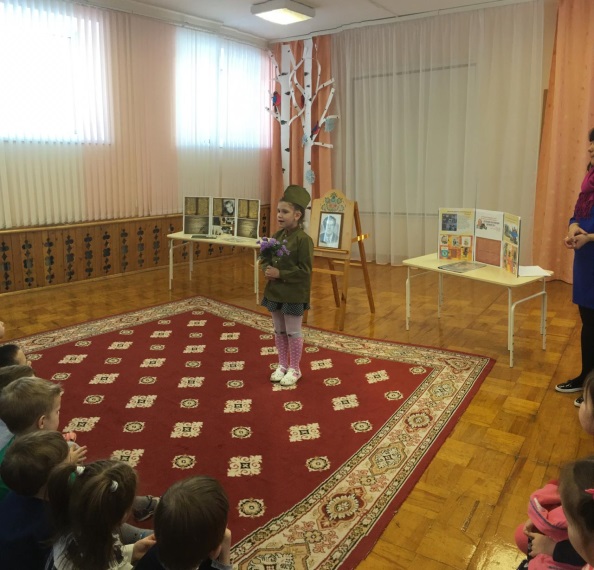 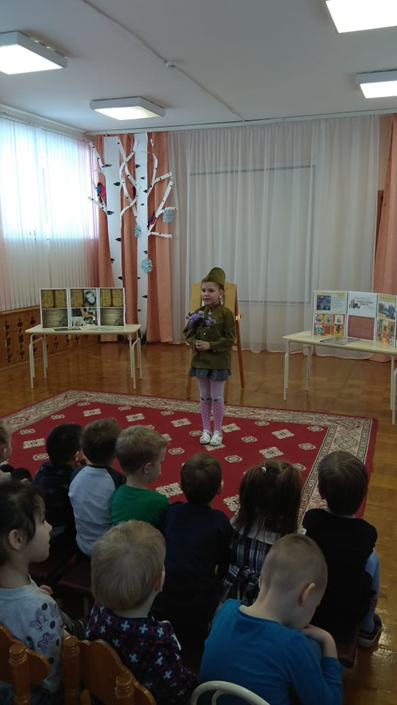 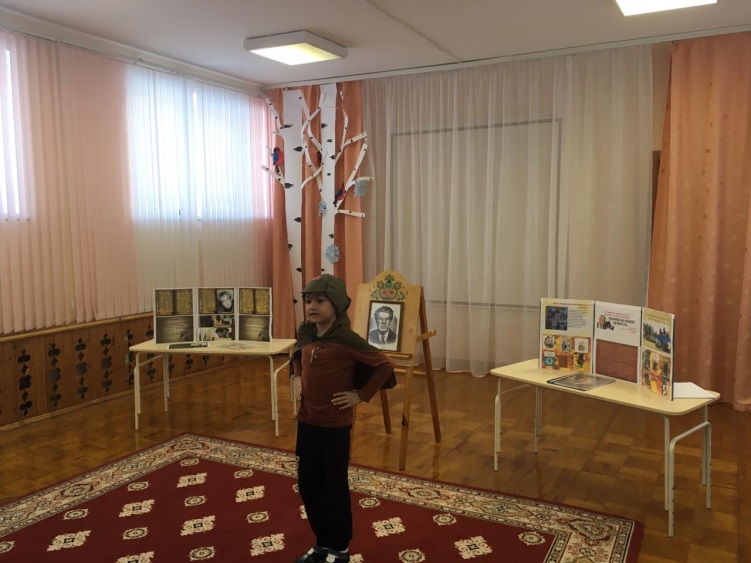 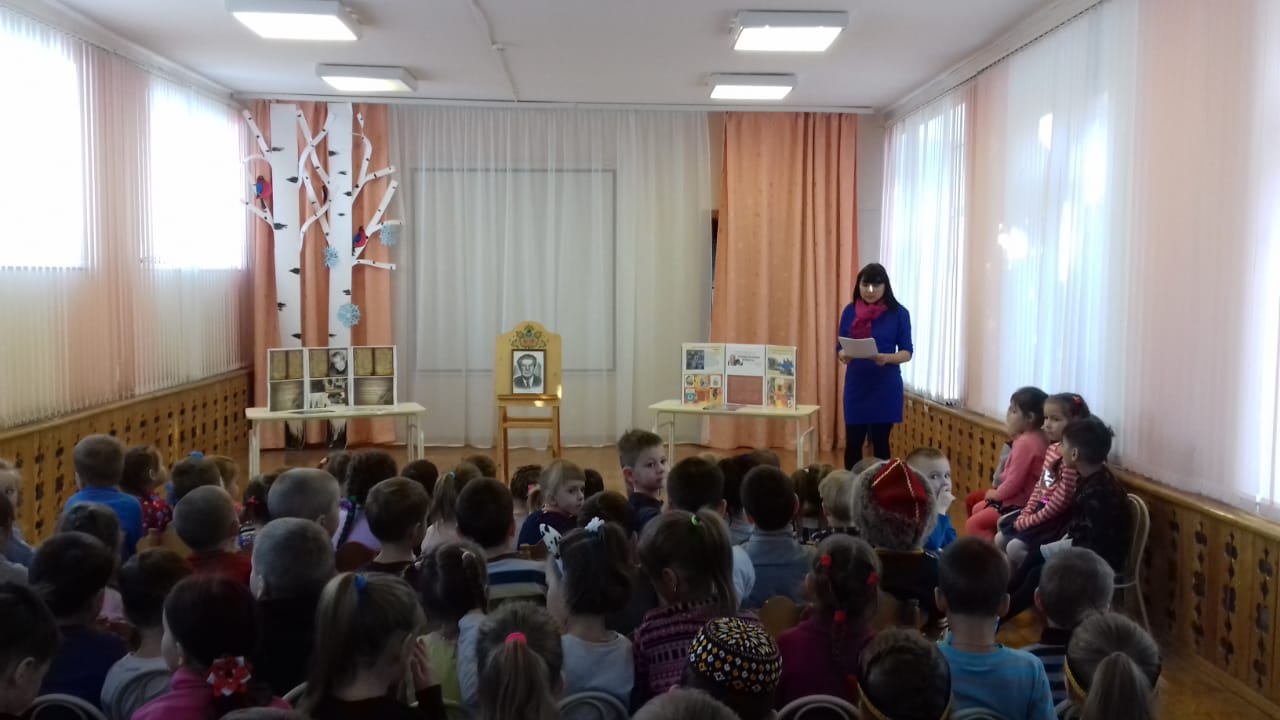 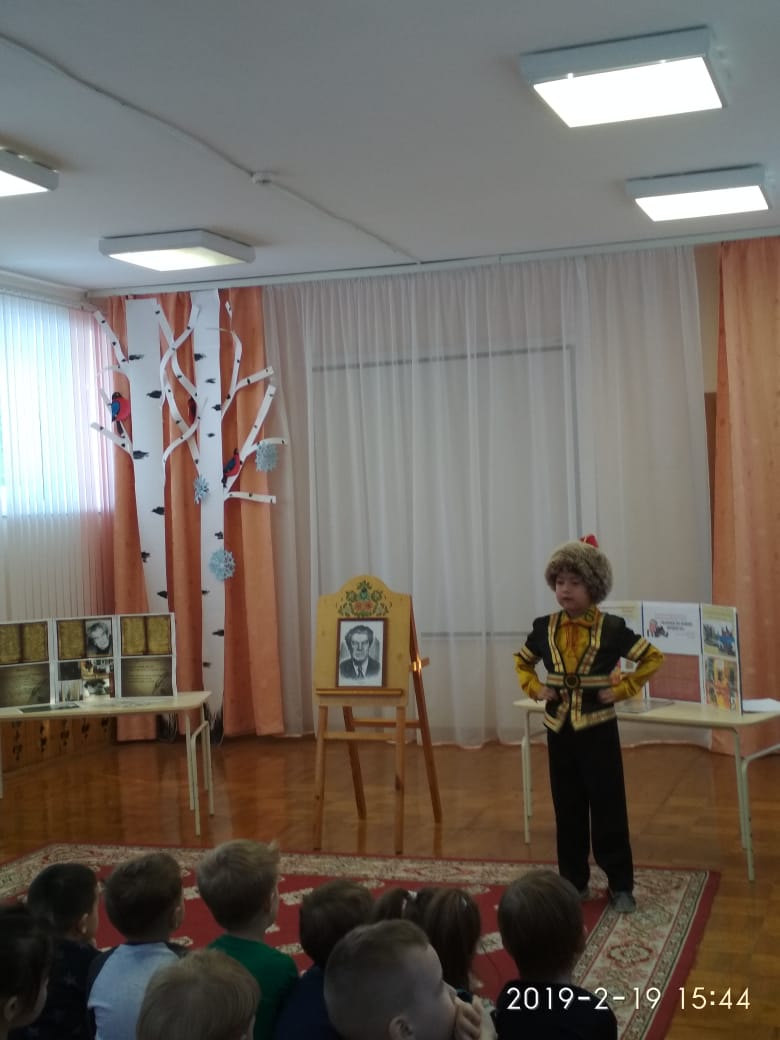 